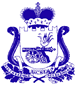 СОВЕТ ДЕПУТАТОВ  ПЕЧЕРСКОГО СЕЛЬСКОГО ПОСЕЛЕНИЯСМОЛЕНСКОГО РАЙОНА СМОЛЕНСКОЙ ОБЛАСТИЧЕТВЕРТОГО СОЗЫВАРЕШЕНИЕот 15  мая  2023 года                                                                                        № 29О ходе отопительного сезона 2022-2023 гг.на территории муниципального образования Печерского сельского поселенияСмоленского района Смоленской областиРуководствуясь ст. 41 Устава муниципального образования Печерского сельского поселения Смоленского района Смоленской области, заслушав доклад директора МУП «Печерские коммунальные системы» Лазарева Александра Александровича, Совет депутатов Печерского сельского поселения Смоленского района Смоленской области четвертого созыва          РЕШИЛ:         Доклад директора МУП «Печерские коммунальные системы» Лазарева Александра Александровича, о ходе отопительного сезона 2022-2023 гг. на территории муниципального образования Печерского сельского поселения Смоленского района Смоленской области принять к сведению.Глава муниципального образованияПечерского сельского поселения	Смоленского района Смоленской области                                      Ю.Л. Митрофанов